Installation d'une mise à jour sur un appareil explorē 8Téléchargez le fichier ZIP de mise à jour.Trouvez le fichier ZIP téléchargé, effectuez un clic droit sur le fichier, puis cliquez sur « Extraire tout ».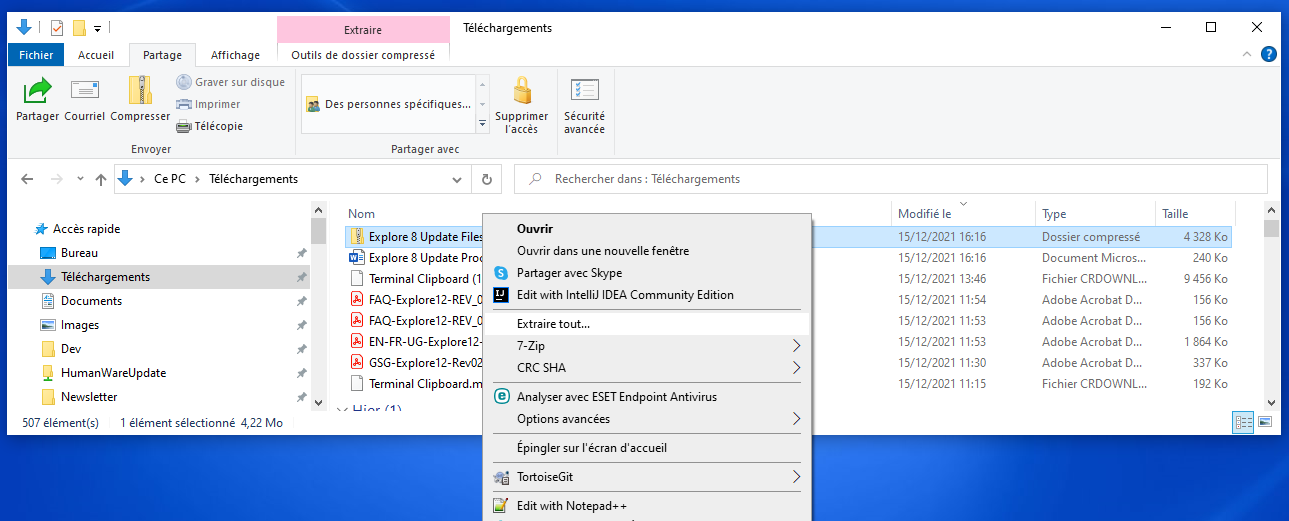 À l'aide du câble USB fourni, connectez l’appareil explorē à l'ordinateur où les fichiers de mise à jour sont téléchargésCopiez-collez ou faites glisser les deux fichiers BRN extraits dans la racine de l'appareil.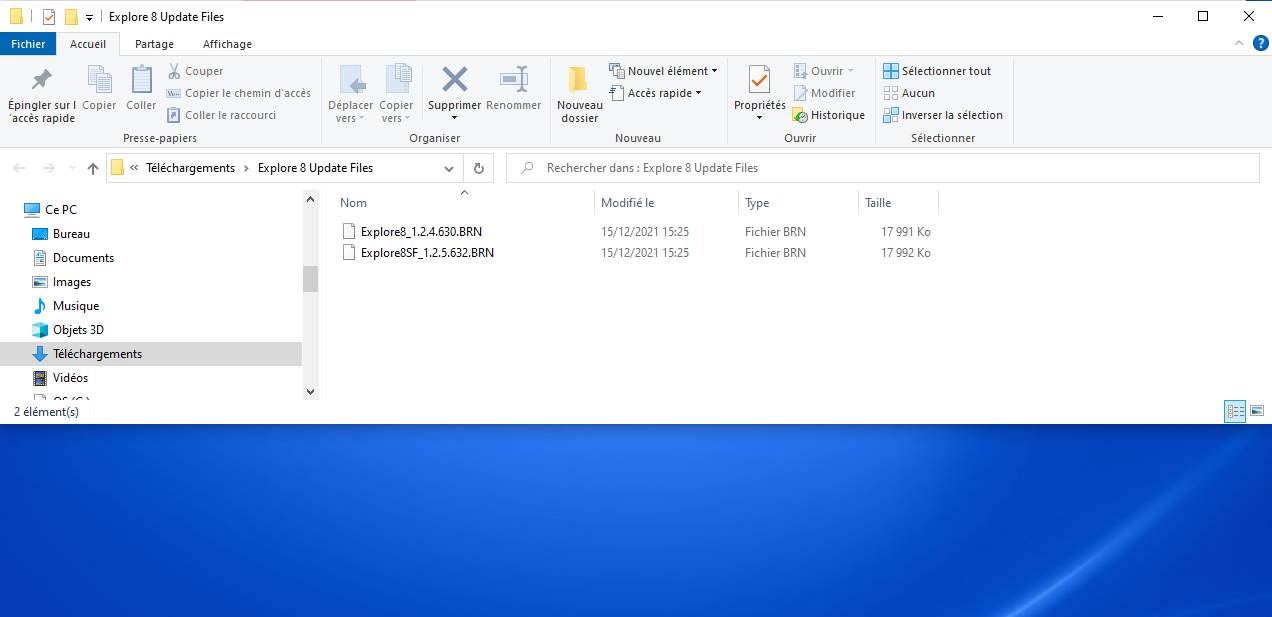 Déconnectez l’appareil de l’ordinateur.Redémarrez l'appareil en appuyant sur le bouton d'alimentation.La mention « Mise à jour logicielle » devrait apparaître sur l'écran de l'appareil.